   แบบฟอร์มการขอรับการพิจารณาอนุมัติโครงการขอใช้สัตว์เพื่องานทางวิทยาศาสตร์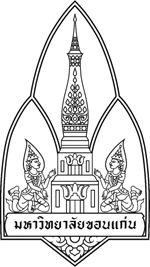 มหาวิทยาลัยขอนแก่น กรณีใช้ตัวอย่างจากซากสัตว์หรือตัวอย่างจากสัตว์ที่ส่งตรวจทางห้องปฏิบัติการวินิจฉัย(Animal Carcass / Samples from Animals Submitted to the Laboratory)-----------------------------------------------------------------------------------------------------------------------------------------------------1. ชื่อโครงการที่ขอใช้ตัวอย่างจากซากสัตว์หรือตัวอย่างจากสัตว์ที่ส่งตรวจทางห้องปฏิบัติการวินิจฉัย (ภาษาไทย)……………………………………………………………………………………………………………………………………………………………………………………………………………………………………………………………………………………………………………………..(ภาษาอังกฤษ)……………………………………………………………………………………………………..………………….……………..ชื่อโครงการหลักที่นำตัวอย่างมาศึกษา (Project / Proposal) (ถ้ามี)..……………………………………………………………………………………………...........................................................................รหัสโครงการที่ผ่านความเห็นชอบการขอใช้สัตว์ฯ ที่นำตัวอย่างมาศึกษา	(   )  มี   ระบุรหัสโครงการ  ..........................................	(   )  ไม่มี ยังไม่เคยส่งพิจารณาขอใช้สัตว์เพื่องานทางวิทยาศาสตร์2. ข้อมูลเกี่ยวกับผู้ใช้สัตว์2.1 หัวหน้าโครงการที่ขอใช้สัตว์ (Name of Principal Investigator, PI)ชื่อ – นามสกุล (ภาษาไทย) …………………………………………………………………………..…………….………………(ภาษาอังกฤษ) ……………………..…………….………………………………………………………………………………….………เลขที่ใบอนุญาตการใช้สัตว์ U1--สถานภาพ	อาจารย์	 บุคลากร/เจ้าหน้าที่ มข.	อื่นๆ โปรดระบุ................…………สถานที่ติดต่อ (ภาษาไทย) …………………………………………………………………………………………….……………..………..……………(ภาษาอังกฤษ) ………………………………….………….…………………………………………….…………….………………..….โทรศัพท์/โทรสาร……………................................อีเมล……………..…………………………………….……………………..ชื่อผู้ประสานงานโครงการและผู้รับผิดชอบกรณีเกิดเหตุฉุกเฉิน...........………………………………………..…..…………………สถานที่ทำงาน………………………………………………………………………..……………………………………………………………………โทรศัพท์………………………..…………………..… อีเมล ……………………………………………………………………………………..……ชื่อห้องชันสูตรโรค/ห้องปฏิบัติการ................................................................................................................................ชื่อสัตวแพทย์ประจำห้องชันสูตรโรค/ปฏิบัติการ (ถ้ามี)................................................................................................เลขที่ใบอนุญาตผู้ประกอบวิชาชีพการสัตวแพทย์ชั้นหนึ่งจากสัตวแพทยสภา...............................................................โทรศัพท์………………………..…………………..… อีเมล ………………….......................................................………………..……2.2 ข้อมูลหัวหน้าโครงการ ผู้ร่วมงานหมายเหตุ : 1. หัวหน้าโครงการต้องได้รับใบอนุญาตใช้สัตว์เพื่องานทางวิทยาศาสตร์ ตามกฎหมายว่าด้วยสัตว์เพื่องานทางวิทยาศาสตร์ ยกเว้นนักศึกษาที่ต้องปฏิบัติการภายใต้การควบคุมของผู้ได้รับใบอนุญาตใช้สัตว์เพื่องานทางวิทยาศาสตร์โดยกรอกรหัสนักศึกษาในข้อ 2.2.4      2. กรณีเป็นผู้ร่วมงาน ไม่ต้องกรอกข้อ 2.2.4 - 2.2.63. ข้อมูลทั่วไปเกี่ยวกับโครงการ (General information on the project)3.1 ลักษณะโครงการโครงการใหม่โครงการเดิม รหัสโครงการ..........................................................................................................	 ขอต่อเวลา ใบรับรองการอนุมัติให้ดำเนินการเลี้ยงและใช้สัตว์ 	 ขอแก้ไข		 ผู้วิจัยหลัก ผู้ปฏิบัติงานกับสัตว์ ระเบียบวิจัยสัตว์ ขยายเวลา จากเดิมสิ้นสุด (ว-ด-ป) .................. เป็น (ว-ด-ป) ........................ อื่นๆ (ระบุ) ....................................................................................................3.1.1 หากเป็นโครงการที่ทำต่อเนื่องโครงการเดิมที่ได้ผ่านการพิจารณาอนุมัติโครงการขอใช้สัตว์เพื่องานทางวิทยาศาสตร์แล้วโปรดอธิบายความเหมือนและความแตกต่างของโครงการนี้กับโครงการเดิมด้วย....................................................................................................................................................................................................................................................................................................................................................................3.1.2 ระยะเวลาดำเนินการโครงการตามแบบเสนอโครงการ (Proposal)  		วันเริ่มต้น..............................วันสิ้นสุด...........................ตามที่ดำเนินการจริง(หากไม่ตรงกับใน Proposal)	วันเริ่มต้น..............................วันสิ้นสุด...........................3.2 ทุนวิจัยสำหรับโครงการนี้ (Funding Source/Budget) ได้รับทุนแล้ว ระบุแหล่งทุน..............................................................จำนวนเงิน………….…..….. กำลังยื่นขอ   ระบุแหล่งทุน..............................................................จำนวนเงิน……….….…….. ทุนส่วนตัว							 จำนวนเงิน………………… ระยะเวลาที่ได้รับทุน 	วันเริ่มต้น...................................วันสิ้นสุด...............................................3.3 บทคัดย่อโครงการที่เสนอขอใช้ตัวอย่างจากซากสัตว์หรือตัวอย่างจากสัตว์ที่ส่งตรวจทางห้องปฏิบัติการวินิจฉัย (Executive Summary)..........................................................................................................................................................................................................................................................................................................................................................................................................................................................................................................................................................................................................................................................................................................................................................................................................................................................................................................................3.4 บทนำและหลักการ (Background & Rationale)................................................................................................................................................................................................................................................................................................................................................................................................................................................................................................................................................................................................................................................................................................................................3.5 วัตถุประสงค์ของโครงการวิจัย (Objective)3.5.1 ………………………………………………………………………………………………………………………………..……..3.5.2 ……………………………………………………………………………………………………….………………………………3.6 ลักษณะของงานที่ใช้ตัวอย่างจากซากสัตว์หรือตัวอย่างจากสัตว์ที่ส่งตรวจทางห้องปฏิบัติการวินิจฉัย3.7 สารหรือชีววัตถุที่นำมาใช้ตัวอย่างจากซากสัตว์หรือตัวอย่างจากสัตว์ที่ส่งตรวจทางห้องปฏิบัติการวินิจฉัยและผลกระทบที่อาจมีต่อผู้วิจัย (ระบุทั้งหมดที่ใช้ในโครงการวิจัย)3.8 การให้ยา/สารเคมี/เชื้อโรค/สารติดเชื้อ/สารรังสีหรือสิ่งแปลกปลอม ในกรณีที่เป็นพิษหรือวัตถุอันตรายที่อาจปนเปื้อนอยู่ในตัวอย่างจากซากสัตว์ทดลองหรือตัวอย่างจากสัตว์ที่ส่งตรวจทางห้องปฏิบัติการวินิจฉัย และมีโอกาสที่จะสามารถแพร่กระจายถึงคน สัตว์อื่น และสิ่งแวดล้อมได้หรือไม่	 ได้ (ตอบคำถามข้างล่าง 3.8.1 และ 3.8.2)		 ไม่ได้ (ข้ามไปข้อ 4)3.8.1 กรณีมีผลแพร่กระจาย ให้ระบุรายละเอียดข้อควรระมัดระวังและวิธีการป้องกันการแพร่กระจายของสารพิษหรือเชื้อที่ทำการศึกษาที่อาจมีต่อสัตว์อื่นๆต่อผู้วิจัย และต่อสิ่งแวดล้อมภายในและภายนอกสถานที่ทำการศึกษาวิจัยจึงจะไม่เกิดการแพร่กระจายพร้อมทั้งอธิบายวิธีการป้องกันรักษาความปลอดภัยของบุคลากรในการใช้สารดังกล่าว (กรุณาแนบเอกสารอ้างอิงถึงระดับความอันตรายรวมทั้ง Standard Operating Procedure: SOP)……………………………………………………………………………………………………….…………………………………………………..…………………………………………………………………………………………………………………………………………………….…………………3.8.2 ระบุวิธีการกำจัดสารพิษ/วัตถุอันตราย/เชื้อโรค และการปฏิบัติกับตัวอย่างจากซากสัตว์หรือตัวอย่างจากสัตว์ที่ส่งตรวจตรวจทางห้องปฏิบัติการวินิจฉัย หรือวัสดุอุปกรณ์อย่างไรเมื่อสิ้นสุดการทดลอง……………………………………………………………….………………………………………………………………………………………………….…………………………………………………………………………………………………………………………..………………………………………4.เหตุผลที่ต้องใช้ตัวอย่างจากซากสัตว์หรือตัวอย่างจากสัตว์ที่ส่งตรวจตรวจทางห้องปฏิบัติการวินิจฉัย4.1 มีวิธีการอื่นที่อาจนำมาใช้แทนตัวอย่างจากซากสัตว์หรือตัวอย่างจากสัตว์ที่ส่งตรวจตรวจทางห้องปฏิบัติการวินิจฉัยได้หรือไม่ ให้เหตุผลด้วยว่าทำไมจึงไม่ใช้วิธีการอื่นดังกล่าวมาใช้แทน (Replacement)……………………………………………………………………………….………………………………………………………………………………………………………………………………………………………………….…………………………………………………………………………………4.2 หากมีเหตุผลความจำเป็นที่จะต้องใช้ตัวอย่างจากซากสัตว์หรือตัวอย่างจากสัตว์ที่ส่งตรวจตรวจทางห้องปฏิบัติการวินิจฉัยและไม่สามารถใช้วิธีการอื่นทดแทน ท่านมีวิธีการหรือแนวทางปฏิบัติในการลดจำนวนการใช้ตัวอย่างจากซากสัตว์หรือตัวอย่างจากสัตว์ที่ส่งตรวจตรวจทางห้องปฏิบัติการวินิจฉัยให้น้อยที่สุดอย่างไร (Reduction)……………………………………………………………………………….………………………………………………………………………………………………………………………………………………………………….…………………………………………………………………………………4.3 กรณีที่จำเป็นต้องใช้ตัวอย่างจากซากสัตว์ป่าหรือตัวอย่างจากสัตว์ป่าให้เหตุผลด้วยว่าทำไมจึงใช้สัตว์ทดลองหรือสัตว์อื่นแทนไม่ได้……………………………………………………………………………….………………………………………………………………………………………………………………………………………………………………….…………………………………………………………………………………4.4 ประโยชน์ต่อมนุษย์หรือสัตว์และผลประโยชน์ทางวิชาการที่คาดว่าจะได้รับ4.4.1 สรุปผลประโยชน์ต่อมนุษย์หรือสัตว์……………………………………………………………………………….………………………………………………………………………………………………………………………………………………………………….…………………………………………………………………………………4.4.2 สรุปผลประโยชน์ต่อความก้าวหน้าทางวิชาการ……………………………………………………………………………….………………………………………………………………………………………………………………………………………………………………….…………………………………………………………………………………5. ตัวอย่างจากซากสัตว์ทดลองหรือตัวอย่างจากสัตว์ที่ส่งตรวจทางห้องปฏิบัติการวินิจฉัยที่นำมาใช้ในงานวิจัย มาจาก5.1 สัตว์ชนิดใด ระบุ................................................................................................................................................5.2 สายพันธุ์ ระบุ....................................................................................................................................................5.3 เพศ		 ผู้			เมีย5.4 ระยะเวลาที่ทำการศึกษาตัวอย่างจากซากสัตว์ทดลองหรือตัวอย่างจากสัตว์ที่ส่งตรวจทางห้องปฏิบัติการวินิจฉัย ตั้งแต่ (วัน/เดือน/ปี)……..…………สิ้นสุด (วัน/เดือน/ปี)……………… รวมระยะเวลา.....................วัน/เดือน/ปี5.5 จำนวนตัวอย่างจากซากสัตว์ทดลองหรือตัวอย่างจากสัตว์ที่ส่งตรวจทางห้องปฏิบัติการวินิจฉัยที่ใช้ตลอดโครงการ ……..………ตัวอย่าง (โปรดตรวจสอบให้ตรงกับในระเบียบวิธีวิจัย)5.6 ทำไมจึงเลือกใช้ตัวอย่างจากซากสัตว์ทดลองหรือตัวอย่างจากสัตว์ที่ส่งตรวจทางห้องปฏิบัติการวินิจฉัย ชนิดนี้ มีการศึกษามาก่อนแล้วหรือไม่..................................................................................................................................................................................................................................................................................................................................................................................................................................................................................................................................................................6. ระเบียบวิธีวิจัยที่เกี่ยวข้องกับตัวอย่างจากซากสัตว์ทดลองหรือตัวอย่างจากสัตว์ที่ส่งตรวจทางห้องปฏิบัติการวินิจฉัย ที่นำมาศึกษา6.1 ระบุสถิติที่ใช้ในการออกแบบการวิจัย/การคำนวณขนาดตัวอย่าง/การวิเคราะห์ผล....................................................................................................................................................................……………………………………………………………………………….………………………………………............................................................................................................................................................................................................................................................................................................................................................................................................................……………………………………………………………………………….………………………………………..................................................................6.2 การแบ่งกลุ่มการทดลอง (ระบุรายละเอียด)......................................................................................................................................................................................……………………………………………………………………………….………………………………………..........................................................................................................................................................................................................................................................................................................................................................................................................……………………………………………………………………………….………………………………………..................................................................    6.3 ระบุขั้นตอนและวิธีการทดลอง ในการนำตัวอย่างจากซากสัตว์ทดลองหรือตัวอย่างจากสัตว์ที่ส่งตรวจทางห้องปฏิบัติการวินิจฉัยมาทำการศึกษา หากซับซ้อนโปรดเขียน Flow chart ประกอบด้วย ....................................................................................................................................................................……………………………………………………………………………….………………………………………..................................................................................................................................................................................................................................................................................................................................................................................................................................................................................................................................................................................................................………………7. แหล่ง ที่มาของตัวอย่างจากซากสัตว์ทดลองหรือตัวอย่างจากสัตว์ที่ส่งตรวจทางห้องปฏิบัติการวินิจฉัยที่ทำการศึกษา  ระบุ.......................................................................................................................................................……………………………………………………………….………………………………………..................................................................8. การขนส่งตัวอย่างจากซากสัตว์ทดลองหรือตัวอย่างจากสัตว์ที่ส่งตรวจทางห้องปฏิบัติการวินิจฉัยมายังห้องปฏิบัติการ   ระบุ....................................................................................................................................................……………………………………………………………….………………………………………..................................................................9. ความพร้อมและการจัดการของสถานที่ของโครงการ ระบุหน่วยงาน / สถานที่ที่ทำการศึกษาของโครงการให้ชัดเจน............................................................................................................................................................................................................................................................................................................................................................................ 	 ท่านได้ตรวจสอบชัดเจนว่าหน่วยงานที่ท่านจะนำตัวอย่างจากซากสัตว์ทดลองหรือตัวอย่างจากสัตว์ที่ส่งตรวจทางห้องปฏิบัติการวินิจฉัย ไปศึกษามีความพร้อมและสามารถจัดการได้ตามความต้องการที่ระบุไว้ทุกประการ10. ประเภทของตัวอย่างจากซากสัตว์ทดลองหรือตัวอย่างจากสัตว์ที่ส่งตรวจทางห้องปฏิบัติการวินิจฉัยที่ใช้ในโครงการ    ระบุ...............................................................		ปริมาณ...........................................................11. การปฏิบัติต่อตัวอย่างจากซากสัตว์ทดลองหรือตัวอย่างจากสัตว์ที่ส่งตรวจทางห้องปฏิบัติการวินิจฉัยหลังจากเสร็จสิ้นโครงการ11.1 การปฏิบัติต่อตัวอย่างจากซากสัตว์ทดลองหรือตัวอย่างจากสัตว์ที่ส่งตรวจทางห้องปฏิบัติการวินิจฉัยหลังเสร็จสิ้นโครงการเก็บไว้ในห้องเย็นและส่งเผาด้วยเตาเผา		ฝังกลบดิน             อื่นๆ (ระบุ)………………………….………………………….………………………………คำรับรอง	ข้าพเจ้าขอรับรองว่าจะปฏิบัติตามวิธีการที่ได้เสนอไว้ในโครงการไม่ปล่อยปละละเลย เข้มงวดกวดขันในการป้องกันการติดเชื้อและการแพร่กระจายของเชื้อตามมาตรฐานการปฏิบัติงานที่ได้กำหนดไว้ และขอรับรองว่าจะใช้ตัวอย่างจากซากสัตว์ทดลองหรือตัวอย่างจากสัตว์ที่ส่งตรวจทางห้องปฏิบัติการวินิจฉัยให้มีประสิทธิภาพขอรับการพิจารณาส่งแบบฟอร์ม คส.มข. จำนวน 1 ชุด  แบบเสนอโครงการ (Proposal) จำนวน 1 ชุดใบยืนยันการส่งรายละเอียดข้อเสนอโครงการในระบบ จำนวน 1 ชุด“ข้อมูลจะถูกเก็บเป็นเอกสารลับ”2.2.1ชื่อ-สกุล2.2.2 เลือก หน้าที่ในโครงการ2.2.2 เลือก หน้าที่ในโครงการ2.2.3สถานที่ทำงาน/โทรศัพท์/อีเมล์(ระบุให้ครบถ้วน)2.2.4เลขที่ใบอนุญาตการใช้สัตว์*2.2.5การอบรมจรรยาบรรณการดำเนินการต่อสัตว์เพื่องานทางวิทยาศาสตร์ (ระบุ ว.ด.ป.)*2.2.6ประสบการณ์การปฏิบัติงานด้านสัตว์ทดลอง(ระบุจำนวนปี)*หัวหน้าโครงการผู้ร่วมโครงการ3.6.1 งานวิจัย (Research)             งานวิจัยทั่วไป                              งานวิจัยนักศึกษาปริญญาตรี /โท / เอก             งานวิจัยทั่วไป                              งานวิจัยนักศึกษาปริญญาตรี /โท / เอก               3.6.1.1 งานวิจัยพื้นฐานทางด้านสาขา (Basic research)  3.6.1.2 งานวิจัยประยุกต์ (Applied research)               3.6.1.1 งานวิจัยพื้นฐานทางด้านสาขา (Basic research)  3.6.1.2 งานวิจัยประยุกต์ (Applied research)พฤติกรรมศาสตร์(Behavioral science)ภูมิคุ้มกันวิทยา(Immunology)จุลชีววิทยา(Microbiology)โภชนาการ(Nutrition)พยาธิชีววิทยา(Pathobiology)ปรสิตวิทยา(Parasitology)สรีรวิทยา(Physiology)	เภสัชวิทยา(Pharmacology)พิษวิทยา(Toxicology)กายวิภาคศาสตร์ (Anatomy)ชีวเคมี (Biochemistry)	ประสาทวิทยาศาสตร์ (Neuroscience)ชีววิทยา (Biology)	อื่นๆ (ระบุ) …………………………3.6.2 งานทดสอบ (Testing and / or monitoring)อาหาร(Food)/เครื่องดื่ม(Beverage)	สมุนไพร(Herbal medicine)ยา(Drugs)สารพิษ(Toxic substance)น้ำ(Water)วัคซีน(Vaccine)เครื่องสำอาง(Cosmetic)วินิจฉัยโรค(Diagnosis) (ระบุ) ………………….อื่นๆ (ระบุ) …………………………..	3.6.3 งานผลิตชีววัตถุ (Biological Products)3.6.3 งานผลิตชีววัตถุ (Biological Products)วัคซีน(Vaccine)เอ็นไซม์(Enzymes)	แอนติบอดี(Antibodies)คอมพลีเมนท์(Complement) อื่นๆโปรดระบุ …………………………..	ประเภทระบุแหล่งที่มา/ยี่ห้อชื่อสารหรือชีววัตถุ/ปริมาณที่นำมาใช้เซลล์เนื้อเยื่อหรืออวัยวะที่ผู้วิจัยอาจได้รับอันตรายสารเคมีสารก่อมะเร็งยาสารพิษสมุนไพรอาหารน้ำเชื้อราไวรัสแบคทีเรียปรสิตวัคซีนFreund’s adjuvantอื่นๆ (โปรดระบุ)                          ลงชื่อ…………………….………….…….หัวหน้าโครงการ                        (…………………….……………………………………………)                     วันที่.............. เดือน.............................. พ.ศ. ...............                        ลงชื่อ………………….……………....…….….….หัวหน้าหน่วยงาน (คณบดี/หัวหน้าภาค/ หัวหน้าสาขา)                        (……………..……………………….…………….……………)                    วันที่.............. เดือน.............................. พ.ศ. ..............                      ลงชื่อ………………….……………....…….….….หัวหน้าโครงการหรือหัวหน้าหน่วยงานเจ้าของตัวอย่าง                                                                       (ผู้อำนวยการโรงพยาบาล/หัวหน้าห้องปฏิบัติการวินิจฉัย)                     (……………..……………………….…………….……………)                    วันที่.............. เดือน.............................. พ.ศ. ..............